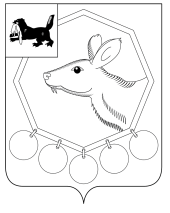 КОНТРОЛЬНО - СЧЕТНАЯ ПАЛАТАМО «Баяндаевский район»ЗАКЛЮЧЕНИЕ №13-зПО РЕЗУЛЬТАТАМ ЭКСПЕРТИЗЫ ОТЧЕТА ОБ ИСПОЛНЕНИИ БЮДЖЕТА МУНИЦИПАЛЬНОГО ОБРАЗОВАНИЯ «БАЯНДАЙ» ЗА 2014 ГОДс. Баяндай                                                                 30 апреля 2015 года         Аудиторское заключение составлено аудитором  Контрольно – счётной палаты МО «Баяндаевский район»  Дамбуевым Ю.Ф.,  инспектором Борхоновым А.М. по результатам экспертизы отчета об исполнении бюджета муниципального образования «Баяндай» за 2014 год» в соответствии со статьей 264.4 Бюджетного кодекса Российской Федерации, Положением о бюджетном процессе муниципального образования «Баяндай», Решением Думы муниципального образования «Баяндаевский район» от 04.10.2011г. №21/5 «Об утверждении Положения о Контрольно-счетной палате муниципального образования «Баяндаевский район», соглашением о передаче полномочий по осуществлению внешнего муниципального финансового контроля Контрольно-счётной палате муниципального образования «Баяндаевский район» №22 от 25.12.2013г. и иными актами действующего федерального и областного законодательства.Подготовка заключения осуществлена на основании обращения Главы МО «Баяндай»  «О проведении экспертизы годового отчета об исполнении бюджета муниципального образования «Баяндай» за 2014 год.При проведении экспертизы проанализированы данные годового отчета  об исполнении бюджета МО «Баяндай» за 2014 год и использованы нормативные правовые документы, регулирующие бюджетные правоотношения.Соблюдение бюджетного законодательства при организацииисполнения бюджета МО «Баяндай»Муниципальное образование «Баяндай» наделено статусом сельского поселения Законом Усть-Ордынского Бурятского автономного округа от 30.12.2004г.  №67-ОЗ «О статусе и границах муниципальных образований Аларского, Баяндаевского, Боханского, Нукутского, Осинского, Эхирит-Булагатского районов Усть-Ордынского Бурятского автономного округа».При составлении, рассмотрении, утверждении и исполнении бюджета муниципального образования «Баяндай» на 2014 год администрация и Дума МО «Баяндай» руководствовались Бюджетным кодексом Российской Федерации, областным бюджетным законодательством, Уставом МО «Баяндай».Бюджетный процесс в МО «Баяндай» регламентировался в 2014 году Положением о бюджетном процессе в муниципальном образовании «Баяндай» (далее – Положение о бюджетном процессе), в редакции от 21.12.2012г.  №7/3. Положением о бюджетном процессе определялись участники бюджетного процесса, порядок составления, рассмотрения, утверждения и исполнения бюджета, а также осуществление контроля за его исполнением.В соответствии с п.2 ст. 172 главы 20 «Основы составления проектов бюджетов» Бюджетного кодекса РФ составление бюджета МО «Баяндай» на 2014 год основывалось на:- прогнозе  социально-экономического развития муниципального образования «Баяндай» до 2016 года;- основных направлениях  бюджетной и налоговой политики МО «Баяндай» на 2014 год, утвержденных  Постановлением главы МО «Баяндай» от 29.10.2013г. №196А.В соответствии со статьей 184.2 главы 21 «Основы рассмотрения и утверждения бюджетов»  при составлении бюджета МО «Баяндай» на 2014 год разработаны документы:- основные направления бюджетной и налоговой политики;- предварительные итоги социально-экономического развития;- прогноз социально-экономического развития муниципального образования «Баяндай»;- среднесрочный финансовый план.В решении о бюджете МО «Баяндай» на 2014 год содержатся основные характеристики бюджета, к которым относятся общий объем доходов, общий объем расходов и дефицит бюджета, предусмотренные ст.184.1 «Общие положения» БК РФ, а также составлены:- прогнозируемые доходы бюджета МО «Баяндай» на 2014 год;- перечень главных администраторов доходов бюджета МО «Баяндай»;- распределение бюджетных ассигнований по разделам и подразделам классификации расходов бюджетов Российской Федерации;- распределение бюджетных ассигнований по разделам и подразделам, целевым статьям, видам классификации расходов бюджета муниципального образования «Баяндай» на 2014 год;- распределение бюджетных ассигнований по главам, разделам, подразделам, целевым статьям и видам классификации расходов бюджета в ведомственной структуре расходов бюджета на 2014 год;- распределение бюджетных ассигнований на реализацию долгосрочных муниципальных целевых программ МО «Баяндай» на 2014 год.Бюджет на 2014 год утвержден решением Думы МО «Баяндай» от 25.12.2013г. №12 «О бюджете на 2014 год и плановый период 2015 и 2016 годов» в срок определенный Положением о бюджетном процессе в МО «Баяндай. Первоначально бюджет МО «Баяндай» на 2014 год утвержден со следующими основными характеристиками бюджета:- общий объем доходов в сумме   8912,9 тыс. руб., в том числе безвозмездные поступления в сумме 2575,7 тыс. руб., дефицит бюджета в сумме  316,9 тыс. руб., или 5%  от объема доходов без учета утвержденного объема безвозмездных поступлений, что соответствует п.3 ст. 92.1 БК РФ, общий объем расходов планировался в сумме 9229,8 тыс. руб.В течение финансового года в бюджет МО «Баяндай»  на 2014 год были внесены изменения, которые представлены в таблице 1.Таблица 1Изменения внесенные в бюджет МО «Баяндай» на  2014 годОснованиями для внесения изменений в параметры бюджета МО «Баяндай» на 2014 год в течение финансового года явилось наличие изменений в сторону увеличения безвозмездных поступлений из бюджетов других уровней.Организация исполнения бюджета МО «Баяндай» возложена на администрацию МО «Баяндай». Исполнение бюджета администрацией МО «Баяндай» организовано на основе решения о бюджете на 2014 год.Годовой отчет об исполнении бюджета МО «Баяндай» представлен в КСП МО «Баяндаевский район»  27.03.2015г. года в срок, определенный статьей 264.4 Бюджетного кодекса Российской Федерации, в соответствии с которым годовой отчёт об исполнении местного бюджета для подготовки заключения на него представляется в контрольный орган не позднее 1 апреля года следующего за отчетным.II. Общая характеристика исполнения бюджета МО «Баяндай» за 2014 год.	Бюджет поселения с последними изменениями и дополнениями, утвержден  решением  Думы  МО  «Баяндай»  от 30.12.2014г. №44 по доходам в сумме 11609,4 тыс. руб. и расходам в сумме 11927,1 тыс. руб.Основные прогнозируемые объемы доходов и расходов бюджета МО «Баяндай» на 2014 год и их исполнение приведены в таблице 2.Таблица 2Основные прогнозируемые объемы доходов и расходовбюджета  МО «Баяндай»  на 2014 и их исполнениеВ течение 2014 года в доходную и расходную части бюджета вносились изменения. Увеличение бюджетных назначений в окончательной редакции по сравнению с первоначальной редакцией  было осуществлено по доходам бюджета на 2855,3 тыс. руб.  или на 32,0%,   в том числе:-  по группе «Налоговые и неналоговые доходы»» - увеличение на 517,4 тыс. руб., или на 8,2%, - по группе «Безвозмездные поступления» - увеличение на 2607,9 тыс. руб., или на 101,3 % .Расходы бюджета по сравнению с первоначальной редакцией увеличены  на 2646,8 тыс. руб., или на 28,7 %.III. Исполнение доходной части бюджета МО «Баяндай»Исполнение доходной   части  бюджета  за  отчетный  период  составило 11773,5 тыс. руб.  Безвозмездные поступления за отчетный период поступили в размере 5183,6  тыс. руб.  или  100%  от плановых сумм, из них дотации – 869,5 тыс. руб.  или  100%  к  годовому  назначению, субвенции – 230,5 тыс. руб.  или 100 % к годовому назначению, субсидии – 4083,6 тыс. руб., или  100%.Собственных  доходов    получено  6589,9 тыс. руб. или   96,1 % от годового назначения.     Наибольший  удельный вес в объеме  собственных  доходов занимает  налог на доходы физических лиц – 63,9 %,  поступление составило  4212,9 тыс. руб. или  99,2  % от годового назначения.Налоги на имущество за 2014 год составили 1206,9 тыс. руб. или 18,3 % от общей суммы собственных доходов, исполнение составило 99,8 % от годового назначения.	IV. Исполнение расходной части бюджета МО «Баяндай»	За  2014 год  за счет всех видов доходов  исполнение по расходам составило в  сумме 11772,5 тыс. руб. или  99,1 % от объема расходов, предусмотренных решением Думы МО «Баяндай»  «О бюджете  на 2014 год и на плановый период 2015 и 2016 годов».  	Итоги исполнения бюджета МО «Баяндай» за 2014 год  по   расходам характеризуются данными представленными в таблице 3:Таблица 3Исполнение бюджета МО «Баяндай» за 2014 год по расходам, тыс. руб.Как видно из таблицы 3 наибольший удельный вес в расходах по разделам составляют расходы по разделу на общегосударственные вопросы – 45,86%. Расходы по разделу жилищно-коммунальное хозяйство составили 20,97%, по разделу национальная экономика 7,72%. Межбюджетные трансферты составили 23,25%. На остальные разделы приходится 2,20 % от общей суммы расходов за 2013 год.	Общие объемы расходов за последние 3 отчетных года представлены в таблице 4.Таблица 4Расходы бюджета МО «Баяндай» в 2012-2014 годы, тыс. руб.В 2014 году объём расходов, по сравнению с предшествующим 2013 годом уменьшился на 12,0% или 1599 тыс. руб. В 2014 году расходы по разделу 0100 «Общегосударственные вопросы»  составили  5210,6 руб.  или  99,4 % годового назначения, в том  числе на оплату  труда с начислениями  муниципальным служащим и вспомогательному персоналу  составило 4254,9 тыс. руб.  или 99,6% от плана.По подразделу 0102 «Функционирование высшего должностного лица муниципального образования» расходы составили 1245,5 тыс. руб. –98,9% от плана, которые были полностью сформированы за счёт расходов на оплату труда и начислений на оплату труда. По подразделу 0104 «Функционирование местной администрации» исполнение составило 3892,8 тыс. руб., что составляет 99,9 % от плана, в том числе: на оплату труда с начислениями 3009,4 тыс. руб. или 99,8% от плана; на оплату услуг связи 67,2 тыс. руб.; на оплату услуг за предоставление электроэнергии 201,1 тыс. руб.; на оплату услуг по содержанию имущества 17,4 тыс. руб., на оплату прочих услуг  131,8 тыс. руб.; прочие расходы 108,8 тыс. руб.;  увеличение стоимости основных средств 87,8 тыс. руб.; на приобретение горюче-смазочных материалов 185,4 тыс. руб.;  на канцелярские и хозяйственные расходы 83,8 тыс. руб..По подразделу 0111 «Резервный фонд» запланированные  расходы в сумме 10 тыс. руб. произведены не были.  По подразделу 0113 «Другие общегосударственные вопросы» исполнение составило 72,3 тыс. руб. или 100 % от плана, в том числе на оплату прочих расходов 64,1 тыс. руб. и на канцелярские и хозяйственные расходы 8,2 тыс. руб.  Расходы по разделу 0200 «Национальная оборона» составили 197,5 тыс. руб., что составляет 100,00% от плана, в том числе 179,9 тыс. руб. на оплату труда с начислениями или 100% от плана; на услуги связи 8,0 тыс. руб., на арендную плату за пользованием имущества 1,8 тыс. руб., 3,0 тыс. руб. на приобретение горюче-смазочных материалов или 100 % от плана;  4,8 тыс. руб.  на канцелярские и хозяйственные расходы или 100 % от плана.  Расходы по разделу 0400 «Национальная экономика» составили 1017,0 тыс. руб. или 99,4 % от плана, в том числе на оплату труда с начислениями  30,7 тыс. руб.; на оплату услуг связи 1,6 руб.; на оплату услуг по содержанию имущества 984,7 тыс. руб.         Расходы по разделу 0500 «Жилищно-коммунальное  хозяйство» исполнены в сумме 3563,3 тыс. руб., в том числе: на оплату транспортных услуг 25,0 тыс. руб.;  на оплату услуг за предоставление электроэнергии 176,6 тыс. руб.; на оплату прочих услуг 124,3 тыс. руб.; на увеличение стоимости основных средств 2432,8 тыс. руб.; на приобретение горюче-смазочных материалов 111,7 тыс. руб.;   на канцелярские и хозяйственные расходы 692,9 тыс. руб.         Расходы по разделу 0800 «Культура» исполнены в сумме 1589,6 тыс. руб., в том числе: на оплату труда с начислениями 1473,8 тыс. руб.; на канцелярские и хозяйственные расходы 115,8 тыс. руб.По разделу   1000 «Социальная политика» исполнение составило 101,3 тыс. руб. или 100% от плана – были выплачены пенсии и пособия.  	По разделу 1403 «Межбюджетные трансферты» исполнение составило 93,1 тыс. руб. или 100 % от плана - произведены расходы по переданным полномочиям МО «Баяндаевский район». Следует отметить, что в 1 квартале 2014 года нами, по поручению прокуратуры  Баяндаевского района, было проведено контрольное мероприятие: Проверка законного и результативного (эффективного и экономного) использования средств, выделенных на реализацию мероприятий перечня проектов народных инициатив за 2013 год , в результате проведенной проверки были подведены следующие итоги: - в реестре расходных обязательств МО «Баяндай» на 2013 год не указан муниципальный правовой акт определяющий расходные обязательства по реализации перечня проектов народных инициатив - решение Думы МО «Баяндай» №3 от 23.09.2013г. «Об утверждении перечня проектов народных инициатив»;  - администрацией МО «Баяндай» не были соблюдены требования п.3 ст. 18 Федерального закона от 21.07.2005 №94-ФЗ «О размещении заказов на поставки товаров, выполнение работ, оказание услуг для государственных и муниципальных нужд» в части направления в Управление федерального казначейства в трехдневный срок для размещения на официальном сайте сведений о заключении контракта, его изменении и исполнении.V. Кредиторская задолженностьНа 1 января 2015 года  просроченная кредиторская задолженность по муниципальному образованию «Баяндай» отсутствует.VI. Выводы и рекомендацииВ результате выполненной экспертизы отчета об исполнении бюджета МО «Баяндай» за 2014 год и на основании вышеизложенного, следует признать  годовой отчет бюджета  МО «Баяндай»  за 2014 год по основным параметрам достоверным и полным.Контрольно-счетная палата МО «Баяндаевский район» рекомендует утвердить Отчет об исполнении бюджета муниципального образования «Баяндай» за 2014 год.Председатель Контрольно-счетнойпалаты МО «Баяндаевскийрайон»                                                                                           Дамбуев Ю.Ф.Дата и № решения об утверждении бюджета и внесении изменений в бюджетОбъем доходов, тыс. руб.Прирост объема доходов в сравнении с предыдущим бюджетом, тыс. руб.Объем расходов, тыс. руб.Прирост объема расходов в сравнении с предыдущим бюджетом, тыс. руб.25.12.2013г. №128912,9-9229,8-31.03.2014г. №309869,8956,910186,7956,929.05.2014г. №3111523,21653,411840,11653,413.08.2014г. №3411147,5-375,711446,6-393,522.09.2014г. №3711147,5011446,6001.11.2014г. №3811238,290,711537,390,730.12.2014г. №4411768,253011876,6339,3НаименованиеБюджет в редакции решений Думы МО «Баяндай», тыс.  руб.Бюджет в редакции решений Думы МО «Баяндай», тыс.  руб.Откл. уточ.редакцииот первонач.гр.3-гр.2Исполнение 2014 годИсполнение 2014 годНаименованиеПо состоянию на 01.01.2014г.По состоянию на 31.12.2014г.Откл. уточ.редакцииот первонач.гр.3-гр.2тыс.  руб.%123456ДоходыДоходыДоходыДоходыДоходыДоходыНалоговые и неналоговые доходы:6337,26854,6517,46589,996,1Налог на доходы физических лиц4045,64247,5201,94212,999,2Налоги на товары, работы, услуги реализуемые на территории РФ (акцизы) 1465,51044,9-420,61087,1104,0Налоги на совокупный доход22,042,920,942,9100,0Налоги на имущество782,11209,5427,41206,999,8Государственная пошлина за совершение нотариальных действий22,038,01638,4101,1Прочие неналоговые доходы-1,8-1,8100,0Безвозмездные поступления2575,75183,62607,95183,6100,0Итого доходов8912,911768,22855,311773,5100,0Общегосударственные вопросы4499,15239,9740,85210,699,4Национальная оборона197,5197,50197,5100,0Национальная экономика1503,81077,2-426,61017,094,4Жилищно-коммунальное хозяйство 1788,03569,81781,83563,399,8Культура1064,51597,9533,41589,699,5Социальная политика83,8101,317,5101,3100,0Межбюджетные трансферты93,193,1093,1100,0Итого расходов9229,811876,62646,811772,599,1РазделНаименованиеСуммаУд. вес в объеме расходов%01Общегосударственные вопросы         5210,644,302Национальная оборона197,51,704Национальная экономика                                          1017,08,605Жилищно-коммунальное хозяйство                       3563,330,308Культура1589,613,510Социальная политика101,30,914Межбюджетные трансферты93,10,8Всего расходов11772,51002012 год2013 год2014 годВсего расходов 9871,113371,511772,5Рост (+; -), тыс. руб.X3500,4-1599,0Рост (+,-), %.X35,5-12,0